Pořadatel: Okresní myslivecký spolek VyškovMísto: ……………………………………………………………….     Datum: ……………………………………………………………….    Jméno vč. chovatelské stanice: ………………………………………………………………………………………………………..… Plemeno: …………………………………………………………………………………………………………	    Pohlaví: PES x FENAZapsán/a – ČLP: ……………………………………………..…….     ČIP č.: ………………………………….………………………….Datum narození: ………………………………………….…….     Barva: …………….……………………………………………….Otec: ………………………………………………………………………………………………………..………………………………………….ČLP otce: ………………………………………………………………….Matka: …………………………………………………………………………………………………………………………………………………ČLP matky: ……………………………………………………………….Majitel: ……………………………………………………………………………………………………………………………………………….Bytem: …………………………………………………………………………………………………………………………………………………Tel. číslo: …………………………………………    E-mail: ……………………………………………………………………………………Majitel je členem ČMMJ: ANO x NE.V souvislosti s patřičnou legislativou GDPR souhlasí se zpracováním a se zveřejněním v přihlášce uvedených údajů na webových stránkách ČMMJ, pobočného spolku i chovatelského klubu a s jejich předáním ČMKJ, ČMKU a patřičnému chovatelskému klubu loveckých psů do platného znění Zkušebního řádu pro lovecké psy, což níže stvrzuji svým podpisem.Ručím za škody, které by můj pes/fena učinil osobám nebo na věcech.……………………………………………………………….                                 ……………………………………………………………….	                  datum 						vlastnoruční podpisPřihlášku zasílejte na adresu pořadatele, nikoliv na ČMMJ Praha!Okresní myslivecký spolek VyškovDům odb. sl., Komenského 9, 682 01 Vyškov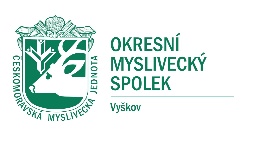             Přihláška na svod loveckých psů